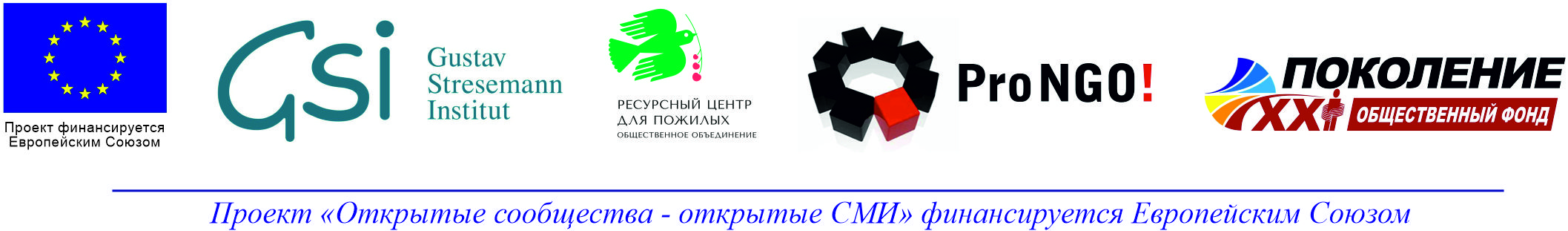 Положение о конкурсе среди журналистов «Открытый Кыргызстан» проекта «Общественные сообщества – открытые СМИ» г. Бишкек «08» сентября 2021г.УтверждаюМенеджером проектаБаштовенко С.Н.1. Цель Конкурса:Поощрение и стимулирование деятельности журналистов, осознающих свою гражданскую и профессиональную ответственность перед аудиторией̆ и обществом в целом. Продвижение доступа к информации и свободы выражения различных точек зрения и мнений по проблемам общества и государственной политики Кыргызстана. 2. Условия Конкурса:Участниками конкурса могут стать независимые журналисты, пользователи социальных медиа, а также представители творческих групп и Малых общественных советов, онлайн редакций и печатных изданий, телеканалов и радиостанций, зарегистрированных на территории КР. В конкурсе не могут принимать участие юридические организации, СМИ, продакшн-студии, а также представители международных информационных компаний и СМИ вне зависимости от наличия регистрации. На конкурсной основе будут определены пять победителей. Один участник может подать несколько материалов по разным темам Конкурса согласно пункту 3.На конкурс могут быть представлены материалы разных форматов и жанров, вышедшие в эфир и/или опубликованные в период с 01 января по 22 октября 2021г. на кыргызском или русском языках.3. Номинации Конкурса:Лучшая работа по освещению проблем одного села и/или региона. Будут рассматриваться работы, освещающие проблемы одного села, региона, области, основные потребности населения на местах, привлекающие внимание власти и общества и их актуальность – 1 победитель.Лучшая работа по продвижению свободы слова, прав человека, а также по защите прав уязвимых слоев населения в КР. Работы, продвигающие права и мнения населения, а также раскрывающие проблемы в обществе и государственной политике, способы их решения для продвижения доступа к информации гражданского общества, свободы слова и прав человека в КР. Работы, привлекающие внимание к защите прав женщин, детей, лиц с ограниченными возможностями здоровья (ЛОВЗ) и других уязвимых слоев населения, продвигающие их права на безопасность, охрану здоровья, другие основные потребности, а так же раскрывающие сложные вопросы и/или лучшие практики в решении социальных проблем – 1 победитель.Лучшая работа по освещению пандемии COVID-19 в Кыргызстане. Будут рассматриваться работы, связанные с пандемией COVID-19, раскрывающие актуальные проблемы по защите прав человека на доступ к здравоохранению, информации, поднимающие вопросы дискриминации, а также экономические и социальные темы, привлекающие внимание власти и общества – 1 победитель.Лучшая креативная работа по освещению региональных проблем. Будут рассматриваться работы, с применением творческих и цифровых методов реализации – 1 победитель.Лучшая работа регионального медиа центра. Будут рассматриваться работы, освещающие актуальные события/проблемы района и/или региона сотрудником/командой медиа центра – 1 победитель/команда. 4. Требования к материалам4.1	Поступившие на конкурс материалы будут оцениваться с точки зрения:- соответствия теме;
- соблюдения профессиональных стандартов и этических норм журналистики;- оригинальности подачи;
- инновационного подхода в визуальном оформлении;- инклюзивности и соблюдения равенства. 4.2	Преимущество имеют материалы, которые описывают не только проблему, но и предлагают решение.    Количество конкурсных материалов от одного заявителя неограниченно.5. Условия приема Заявок на участие в КонкурсеКонкурсные материалы принимаются на электронную почту kyrgyzstan.rce@gmail.com с 08 сентября 2021 года. В теме письма указать название конкурса: Конкурс «Открытый Кыргызстан».Срок подачи работ до 22 октября 2021 года включительно.В период с 01 ноября 2021г. лучшие работы будут определены отборочной комиссией и выставлены на Фейсбук странице проекта. Награждение по итогам конкурса пройдет на мероприятии, посвященного ко дню информации и печати Кыргызстана, 05 ноября 2021г. Предоставьте активную ссылку на опубликованный̆ и вышедший в эфир видео/аудио/текстовой материал, с обязательной̆ возможностью онлайн-просмотра:Для радиоматериалов запись эфира до выхода программы и после завершения программы обязательны. Для материалов вышедших в онлайн и печатных изданиях приложить скрин и/или фото всей страницы с опубликованным материалом. Ограничений по количеству символом и длительности аудио/видео материала нет.5.6	В случае, если на конкурс подается сюжет, вышедший в эфир в рамках целой программы, необходимо дать ссылку на всю программу и указать временной промежуток подаваемого материала.6. Подведение итогов конкурса6.1	Отборочная комиссия проведёт предварительный̆ отбор поступивших на конкурс работ и представит на оценку жюри. Предварительный̆ отбор осуществляется по двум критериям - соответствие работы требованиям конкурса и соответствие тематике конкурса. 6.2	Номинантов на народное голосование конкурса отберет жюри, в состав которого будут приглашены ведущие журналисты, медиа эксперты, представители международных информационных компаний и медиа организаций. 6.3	Работы оцениваются каждым членом жюри индивидуально по пятибалльной̆ шкале в соответствии с п. 5 настоящего положения. 6.4	Победителями признаются авторы, чьи работы набрали наибольшее количество баллов. При равном количестве баллов голос председателя жюри является решающим. Решение жюри оформляется протоколом, который̆ подписывают председатель и секретарь жюри. 6.5	Жюри имеет право не присуждать баллы, если качество поданных материалов не будет соответствовать требованиям данного конкурса. 7. Награждение победителей̆7.1	Имена победителей будут объявлены 05 ноября 2021 года. 7.2	После церемонии награждения информация об итогах и победителях конкурса размещается в СМИ и на официальных страницах проекта.7.3	Для награждения победителей конкурса иные государственные, международные и общественные организации, а также физические лица, пожелавшие присоединиться к организаторам конкурса, могут учреждать дополнительные специальные призы. 7.4	Организаторы конкурса имеют право вносить изменения в Положение о конкурсе, но не позднее, чем за 10 дней до окончания срока приема заявок. В этом случае, текст изменений публикуется на официальной странице организатора конкурса в Фейсбук Партнёрство общественных советов и СМИ.Конкурс «Открытый Кыргызстан» реализует Консорциум неправительственных организаций Институт Густава Штреземана (Германия), Pro NGO! e.V. (Германия), ОО «Ресурсный центр для пожилых» (Кыргызстан), ОФ «Поколение XXI» (Кыргызстан) в рамках проекта «Открытые сообщества – открытые СМИ», финансируемым Европейским Союзом. В случае возникновения вопросов звоните представителю оргкомитета конкурса «Открытый Кыргызстан» по тел. +996 770 89-18-06 с 10.00 до 17.00 либо пишите на почту kyrgyzstan.rce@gmail.com. 